ПОВЕСТКА
заседания комиссии по соблюдению требований к служебному поведению государственных гражданских служащих Управления Федеральной службы по надзору в сфере связи, информационных технологий и массовых коммуникаций по Костромской области и урегулированию конфликта интересов----------------------------------------------------------------------------------------------------на 04 марта 2015 г. 15 час.00 мин.(кабинет №1 заместителя руководителя Управления)	1. О рассмотрении поступившего в Управление Роскомнадзора по Костромской области обращения государственного гражданского служащего о даче согласия на замещение должности по трудовому договору  в некоммерческой организации после увольнения с государственной гражданской службы.  РАССМОТРЕНИЕ:Рассмотрев материалы, представленные на заседании Комиссии, Комиссия установила: В отношении данной некоммерческой организации не осуществлялся контроль и надзор, оказаний госуслуг также не было.Комиссией подведён итог обсуждению вопроса об отсутствии признаков личной заинтересованности государственного гражданского служащего. Возникновения конфликта интересов не усматривается. РЕШЕНИЕ: дать гражданскому служащему согласие на замещение должности.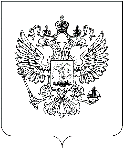 РОСКОМНАДЗОРУПРАВЛЕНИЕ ФЕДЕРАЛЬНОЙ СЛУЖБЫ 
ПО НАДЗОРУ В СФЕРЕ СВЯЗИ, ИНФОРМАЦИОННЫХ ТЕХНОЛОГИЙ  И МАССОВЫХ КОММУНИКАЦИЙ ПО КОСТРОМСКОЙ ОБЛАСТИг.Кострома, мкр-н Паново, 36